DISTRETTO SOCIO-SANITARIO DSS7COMUNE CAPOFILA SCIACCAFONDI PAL 2019Al Comune di SciaccaVia Roma n. 13 – 92019 Sciacca (Ag)Pec: protocollo@comunedisciacca.telecompost.itOggetto: Istanza per l’accesso ai tirocini formativi fondi PAL 2019Il/la sottoscritto/a _____________________________________________________________ nato/a a __________________________ Prov ___________, il ____/____/_______, residente, alla data di pubblicazione dell’Avviso di ammissione ai tirocini di inclusione sociale Fondi PAL 2019, in _____________________________________________________, prov. ______,             Via ____________________________________________________ n. ________, telefono__________________, pec o e-mail________________________@_______________, C.F.  ______________________________CHIEDEl’ammissione ai tirocini, della durata di 6 mesi, finalizzati all’orientamento, alla formazione, all’inserimento/reinserimento e all’autonomia delle persone.A tal scopoDICHIARAsotto la propria personale responsabilità e consapevole che chiunque rilasci false dichiarazioni è punito penalmente ai sensi dell’art. 76 D.P.R. 445 del 28/12/2000:di essere residente nel Comune di _________________________ appartenente al DSS7;di essere in età lavorativa (da 18 anni compiuti a 67 anni non compiuti);di essere beneficiario del RdC (reddito di cittadinanza);di essere in possesso del seguente titolo di studio:□ Licenza Elementare    □ Licenza Media         □ Diploma di scuola superiore          □ Laureadi aver sottoscritto apposito Patto di servizio con il Centro per l’impiego territorialmente competente o di essere in attesa di essere convocati dal CPI per la sottoscrizione del patto e/o di avere sottoscritto il progetto personalizzato di inclusione con il Servizio Sociale;di non essere inserito in altri progetti lavorativi e/o formativi e di non beneficiare di altre misure di sostegno al reddito oltre alla misura RdC;Inoltre dichiara:(segnare solo i punti che interessano)□ 	di essere, attualmente, in condizioni di disoccupazione ovvero di inoccupazione;□ 	di avere n. _____ figli a carico, di cui n. ____ minori;□ 	di avere un reddito ISEE pari ad € __________________;□ 	di avere invalidità pari a ________%, come da idonea documentazione che si allega;□ 	di avere/non avere certificazione ai sensi dell’art. 3 comma 3 della L. 104/92;□ 	che n. _____ componenti del nucleo familiare ha invalidità pari al ________%;□ 	di autorizzare il trattamento dei dati personali ai sensi delle vigenti normative.Si allega:Copia del documento di riconoscimentoCopia della tessera sanitariaAttestazione ISEE 2023Certificato di invalidità personale o di un familiare (se presente)Copia del titolo di studio________________________, lì __/__/____FIRMA________________________________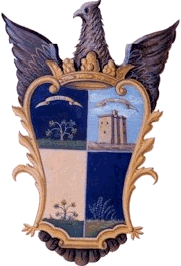 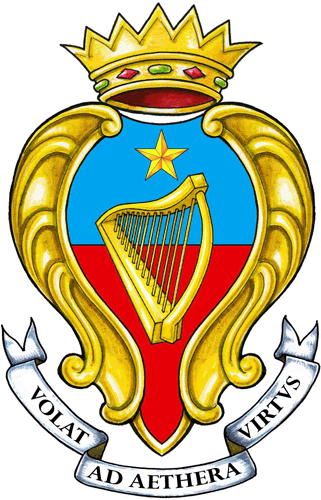 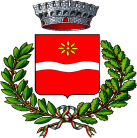 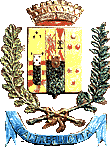 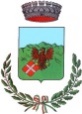 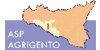 MenfiSambuca di SiciliaSanta Margherita BeliceSciaccaCaltabellottaMontevagoAgrigento